SUJET : Des nouvelles du RRSV / VHRN newsEnglish followsChers Membres,Voici quelques messages qui pourraient vous intéresser.***Lauréats du Prix Réseau vision de la meilleure publicationLes prix Réseau vision 2019-2020 (édition du 1er août) ont été décernés à :Michel Desjarlais, stagiaire postdoctoral du Dr Sylvain ChemtobPascale Desjardins, étudiante au doctorat sous la direction du Dr Sylvain GuérinSeung Hyun (Sam) Min, étudiant de doctorat sous la direction du Dr Robert Hess Pour plus de détails, consultez le site Web du RRSV. Toutes nos félicitations aux gagnants !***PROGRAMMES de FINANCEMENT pour étudiants: rappel des dates limites!Bourses de perfectionnement Soutien financier pour les étudiants qui présentent dans un congrès ou qui participent à une formation spécialiséeDate limite: 1 septembre 2019	Formulaires maintenant disponiblesPour les détailsBourse de recrutement – nouveaux objectifs et critères d’éligibilitéProgramme offert aux étudiants gradués et professionnels de la santéDate limite: 15 novembre 2019Formulaires maintenant disponiblesPour les détails***    NOUVEAUTÉ!!!: Suivez le RéseauVision sur TWITTER!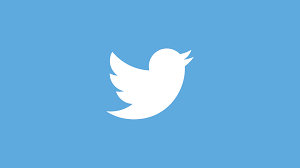 N’hésitez pas à re-‘’twitter’’ nos nouvelles!@ReseauVision***Je demeure disponible pour toute question.Cordialement,Valérie*   *   *Dear Members,Here are some messages that could be of interest to you.***Winners of Vision Network Publication AwardThe 2019-2020 Vision Network Award (August 1st) were awarded to:Michel Desjarlais, postdoctoral fellows of Dr Sylvain ChemtobPascale Desjardins, PhD student of Dr Sylvain GuérinSeung Hyun (Sam) Min, PhD student of Dr Robert Hess For details, see the VHRN website. Congratulations to the winners!FUNDING PROGRAMS for students (deadline is coming soon!)Scientific presentation and Training awardFinancial support for students attending a national/international conference or for training opportunitiesDeadline: September 1st 2019Application Forms availableFor detailsRecruitment scholarship – new objectives and eligibility criteriaProgram offered to graduate students and health professionalsDeadline: November 15 2019Application Forms availableFor details***    NEW !!!: Follow VisionNetwork  on TWITTER!Don’t hesitate to “re-twit” our news!@ReseauVision***I remain available for any questions.Best regards,ValérieSi vous ne souhaitez plus recevoir de courriels du RRSV, merci de répondre à ce courriel en indiquant « retrait de la liste d’envoi » dans l’objet du courriel.If you no longer wish to receive the VHRN emails, please reply to this message with "Unsubscribe" in the subject line.